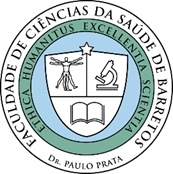 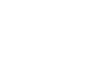 PROGRAMA DE PÓS-GRADUAÇÃO STRICTO SENSU PROFISSIONAL DE INOVAÇÃO EM SAÚDEFORMULÁRIO DE INSCRIÇÃO - 2023DOCUMENTOS SOLICITADOS PARA INSCRIÇÃO: Cópia do RG e CPF; Certidão de Nascimento ou Casamento; Cópia da Carteira de Reservista (sexo masculino); Declaração do Empregador; Cópia do Título de Eleitor e Certidão de Quitação Eleitoral; Cópia do Diploma e Histórico da Graduação; Currículo Lattes atualizado (mínimo 3 meses); Carta de Anuência do Orientador e Coorientador (caso possua); Declaração de Aceite ao Regimento do Programa e Normas do Curso; Carta de aprovação do Comitê de Ética em Pesquisa (CEP) do Hospital de Amor; Carta de aprovação da Comissão de Ética no uso de Animais (CEUA); Certificado de Proficiência em Língua Portuguesa (CELPE-BRAS) – para candidatos de nacionalidade estrangeira, cuja língua materna não seja a portuguesa; Exemplar da Proposta do Projeto de Pesquisa.DADOS PESSOAISDADOS PESSOAISDADOS PESSOAISCandidato (Nome completo):      Candidato (Nome completo):      Candidato (Nome completo):      RG:      CPF:      Data Nasc.:      Celular:      E-mail:      E-mail:      Cidade:      CEP:      CEP:      DADOS ACADÊMICOSDADOS ACADÊMICOSDADOS ACADÊMICOSNome/ ou Área da Graduação:      Nome/ ou Área da Graduação:      Nome/ ou Área da Graduação:      Instituição:      Instituição:      Instituição:      Ano de Conclusão:      Ano de Conclusão:      Ano de Conclusão:      DADOS DO PROJETODADOS DO PROJETODADOS DO PROJETOTítulo do Projeto:      Título do Projeto:      Título do Projeto:      Orientador:      Orientador:      Orientador:      Coorientador:      Coorientador:      Coorientador:      Linha de Pesquisa: Redes em Saúde: Criação, Disseminação e Integração Informática e Tecnologia Políticas em Saúde Assistencial Prevenção e Políticas de Promoção a Saúde Reabilitação, Qualidade de Vida e Medicina IntegrativaLinha de Pesquisa: Redes em Saúde: Criação, Disseminação e Integração Informática e Tecnologia Políticas em Saúde Assistencial Prevenção e Políticas de Promoção a Saúde Reabilitação, Qualidade de Vida e Medicina IntegrativaLinha de Pesquisa: Redes em Saúde: Criação, Disseminação e Integração Informática e Tecnologia Políticas em Saúde Assistencial Prevenção e Políticas de Promoção a Saúde Reabilitação, Qualidade de Vida e Medicina Integrativa____________________________________ 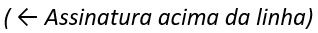 Nome por extenso do candidato